§322.  Appeal from decision of appellate division or board1.  Appeals.  Any party in interest may present a copy of the decision of the division or of the board, if the board has reviewed a decision pursuant to section 320, to the clerk of the Law Court within 20 days after receipt of notice of the filing of the decision by the division or the board.  Within 20 days after the copy is filed with the Law Court, the party seeking review by the Law Court shall file a petition seeking appellate review with the Law Court that sets forth a brief statement of the facts, the error or errors of law that are alleged to exist and the legal authority supporting the position of the appellant.  For purposes of an appeal from a decision issued pursuant to section 321‑B, subsection 3, only a decision of the division may be reviewed on appeal.[PL 2015, c. 469, §2 (AMD).]2.  Procedures.  The Law Court shall establish and publish procedures for the review of petitions for appellate review of decisions of the board.[PL 1991, c. 885, Pt. A, §8 (NEW); PL 1991, c. 885, Pt. A, §§9-11 (AFF).]3.  Discretionary appeal; action.  Upon the approval of 3 or more members of a panel consisting of no fewer than 5 Justices of the Law Court, the petition for appellate review may be granted.  If the petition for appellate review is denied, the decision of the board is final. The petition must be considered on written briefs only.If the petition for appellate review is granted, the clerk of the Law Court shall notify the parties of the briefing schedule consistent with the Maine Rules of Civil Procedure and in all respects the appeal before the Law Court must be treated as an appeal in an action in which equitable relief has been sought, except that there may be no appeal upon findings of fact.  The Law Court may, after due consideration, reverse, modify or affirm any decision of the board.[PL 1991, c. 885, Pt. A, §8 (NEW); PL 1991, c. 885, Pt. A, §§9-11 (AFF).]SECTION HISTORYPL 1991, c. 885, §A8 (NEW). PL 1991, c. 885, §§A9-11 (AFF). PL 2011, c. 647, §21 (AMD). PL 2015, c. 297, §17 (AMD). PL 2015, c. 469, §2 (AMD). The State of Maine claims a copyright in its codified statutes. If you intend to republish this material, we require that you include the following disclaimer in your publication:All copyrights and other rights to statutory text are reserved by the State of Maine. The text included in this publication reflects changes made through the First Regular and First Special Session of the 131st Maine Legislature and is current through November 1. 2023
                    . The text is subject to change without notice. It is a version that has not been officially certified by the Secretary of State. Refer to the Maine Revised Statutes Annotated and supplements for certified text.
                The Office of the Revisor of Statutes also requests that you send us one copy of any statutory publication you may produce. Our goal is not to restrict publishing activity, but to keep track of who is publishing what, to identify any needless duplication and to preserve the State's copyright rights.PLEASE NOTE: The Revisor's Office cannot perform research for or provide legal advice or interpretation of Maine law to the public. If you need legal assistance, please contact a qualified attorney.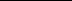 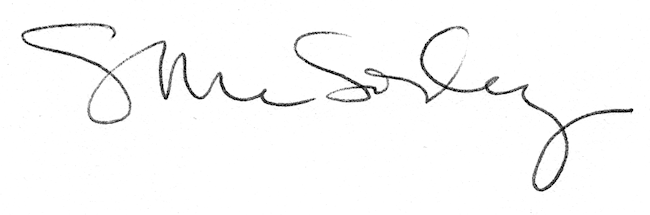 